Уважаемые гости и жители Гулькевичского района!                 ГБУ СО КК «Гулькевичский КЦСОН» приглашает всех желающих граждан пожилого возраста пройти обучение компьютерной грамотности по программе: «Азы компьютерной грамотности» и посетить клуб общения «ДАРИНА»!В клубе работают следующие направления:«Школа активного долголетия» - предлагает занятия оздоровительной гимнастикой, лекции по здоровому образу жизни, занятия с психологом.Направление «Волшебница» - привлекает всех увлеченных любым видом декоративно-прикладного творчества.Вокальное направление «Рябинушка» - дарит радость пения под аккомпанемент гармони.Литературное направление  «Время читать»  - собирает в своем кругу любителей книги, начинающих поэтов.В рамках направления "Муза" - проходят встречи с интересными людьми, информационные беседы, ведётся подготовка к социально значимым датам в жизни района, края, государства. Туристическое направление - предполагает организацию экскурсий, пеших прогулок, посещение мест отдыха. «Виртуальный туризм» - включает в себя просмотр видеофильмов-путешествий по странам мира, памятникам культуры, музеям.     Общение в кругу друзей и добрых наставников настраивает участников клуба на позитивный лад, поднимает настроение и самооценку, поощряет инициативу. Здесь всегда готовы выслушать вашу жизненную историю, познакомиться с вашим мастерством в какой-либо области.  А главное - здесь не стесняются учиться новому, жить в гармонии с окружающим миром, укреплять тело и дух.ВСЕ ПЕРЕЧИСЛЕННЫЕ УСЛУГИ ПРЕДОСТАВЛЯЮТСЯ БЕСПЛАТНО.Мы ждем Вас  с 8-00 до 17-00 ч. (кроме субботы и воскресенья) по адресу: г. Гулькевичи,ул. Волго-Донская, 9Телефон: 5-41-18МИНИСТЕРСТВО ТРУДА И СОЦИАЛЬНОГО РАЗВИТИЯ КРАСНОДАРСКОГО КРАЯ ГБУ СО КК «ГУЛЬКЕВИЧСКИЙ КЦСОН» ИНФОРМАЦИОННЫЙ БУКЛЕТ ДЛЯ НАСЕЛЕНИЯКлуб для граждан пожилого возраста  и инвалидов.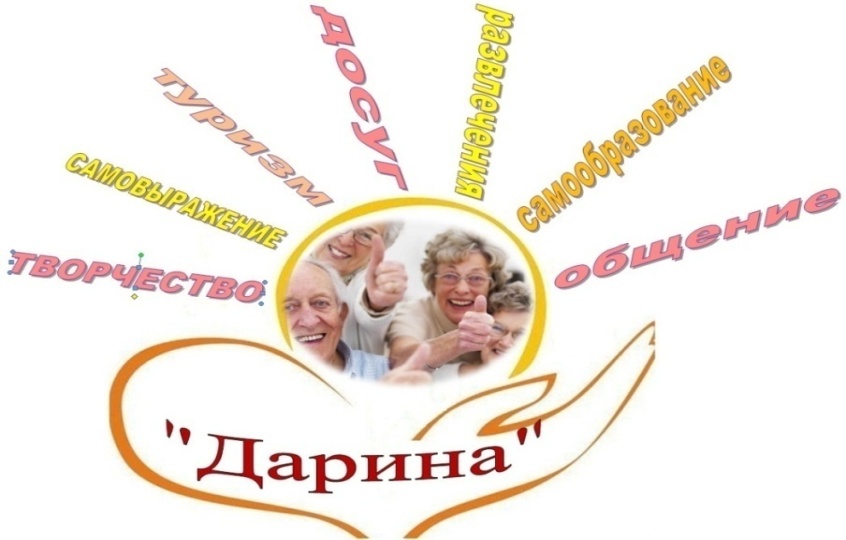 Девиз клуба:Любите свой возраст, свой возраст  цените!Есть в каждом мгновенье своя красота.Улыбкою доброй  вы всех одарите,Ведь формула счастья предельно проста.Вы чаще другим каждый миг отдавайте!Тому, кто сейчас так нуждается в Вас.Не злитесь, терпимее будьте,Прощайте, хоть это бываетТак трудно подчас.